3-Year-Old Program 2020-2021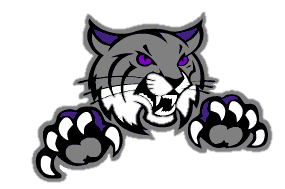 The La Farge School District is excited to announce our 3K program for the 2020-2021 school year! This program was designed based on our commitment to early childhood education and investment in our community. Children who will be three years old on or before September 1st, 2020, are invited to attend La Farge Schools’ preschool program. The program will take place on Fridays between 8:00 am and 11:00 am. Bussing to and from school for students living in the district will be provided. Dropoff and pickup will at the W. Adams St. entrance (across from the park).3K offers a preschool experience through which children will have opportunities to play and interact with other children, participate in music and creative arts activities, and practice preschool skills such as phonological awareness and numeracy. The program will be staffed by experienced early childhood teachers.
3K Virtual Open House: August 27th, 2020, 5 pmJoin us for a room walk-through, meet the teacher, and a question and answer session. To attend, send Mrs. Greenwood an email confirming your interest: greenwoodm@lafarge.k12.wi.us. Safety ProtocolSafety measures will be in place in order to reduce risk. Please contact Mr. Hansen with any questions. 608-606-1052, hansenj@lafarge.k12.wi.usFirst Day:Friday, October 9th - First Day - please bring a backpack, water bottle, and a change of clothes. *Breakfast will be served to students each day. Lunch will not be served. 